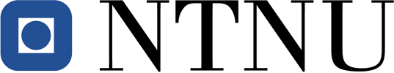 Approved by the Pro-Rector for Education 10 December 2020STANDARD template between a student and an external organization for student work such as master’s theses or another student work in cooperation with an external organization, cf. Clause 9 in the standard agreement on student work carried out in cooperation with an external organization. 1. The student is to carry out work in cooperation with an external organization that is part of his/her course of study at NTNU. 2. The student undertakes to maintain secrecy regarding what he/she learns about technical equipment, procedures as well as operational and business matters that for competitive reasons have importance for the external organization. It is the responsibility of the external organization to make it absolutely clear what this information includes. 3. The student is obliged to maintain secrecy about this for 5 years from the date he/she completed work at the organization. 4. The confidentiality requirement does not apply to information that:a) was in the public domain when it was receivedb) was lawfully received from a third party without any agreement concerning secrecyc) was developed by the student independently of information receivedd) the parties are obliged to provide in accordance with law or regulations or by order of a public authority.SignatursNorwegian university of Science and TechnologyStudent at NTNU:Date of birth:  Other students, if applicableExternal organization:Student:Date:Other students, if applicable: External organization:Date: